Isayev AndriyGeneral details:Experience:Position applied for: 2nd EngineerDate of birth: 15.12.1991 (age: 25)Citizenship: UkraineResidence permit in Ukraine: YesCountry of residence: UkraineCity of residence: KyivContact Tel. No: +38 (095) 382-76-86E-Mail: isayev.15.12.91@gmail.comSkype: isayev_andriyU.S. visa: Yes. Expiration date 10.10.2022E.U. visa: Yes. Expiration date 20.02.2018Ukrainian biometric international passport: Not specifiedDate available from: 01.04.2017English knowledge: ExcellentMinimum salary: 6000 $ per month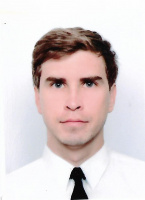 DocumentNumberPlace of issueDate of expiryCivil passportET119696Ukraine31.12.2022Seamanâs passportAB452499Ukraine03.08.2021Tourist passportEH894499Ukraine31.12.2022PositionFrom / ToVessel nameVessel typeDWTMEBHPFlagShipownerCrewing3rd Engineer21.10.2016-12.02.2017Balthasar SchulteContainer Ship40542MAN B&W36560 KWTLiberiaMS "Balthasar Schulte" Shipping GmbHVita Maritime3rd Engineer03.03.2016-05.09.2016Martha SchulteContainer Ship38364MAN B&W31990 KWTLiberiaMayboume Maritime inc.Vita Maritime3rd Engineer27.06.2015-20.10.2015Victoria SchulteContainer Ship25406MAN B&W21770 KWTCyprusReederei Tomas SchulteVita Maritime3rd Engineer08.12.2014-27.04.2015GB PacificGeneral Cargo3893MAN B&W3520 KWTIzrailInterglobal shipping 3001 Ltd.M-shipping3rd Engineer15.05.2014-05.10.2014Alexander BContainer Ship14072MAN B&W11060 KWTLiberiaTesch bereederunggesMurenaWiper20.09.2013-21.04.2014Odessa StarContainer Ship20569MAN B&W22920MaltaSan Duke Marine CO. LTD.Marine pro serviceWiper07.04.2012-05.11.2012ZIM RotterdamContainer Ship114044Man B&W93322LiberiaPelican maritime company ltd.Marine pro serviceEngine Cadet10.01.2012-26.03.2012Rescue tug CB - 36Tug Boat14353500Ukraine&mdash;Engine Cadet20.06.2011-21.08.2011KrasnoperekopskTug Boat2251200Ukrainem/b A4424&mdash;Engine Cadet21.03.2011-22.05.2011KUL - 158Auxilary Naval Ships47505230Ukrainem/b 60233&mdash;